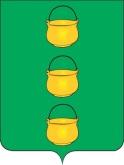 ГЛАВА
 ГОРОДСКОГО ОКРУГА КОТЕЛЬНИКИ
 МОСКОВСКОЙ ОБЛАСТИПОСТАНОВЛЕНИЕ13.10.2021  №  975 – ПГ г. КотельникиО внесении изменений в муниципальную программу «Экология
и окружающая среда», утвержденную постановлением главы городского округа Котельники Московской области от 20.09.2019 № 659-ПГ «Об утверждении муниципальной программы «Экология и окружающая среда» и досрочном завершении реализации муниципальной программы «Экология и окружающая среда городского округа Котельники Московской области на 2017-2021 годы»Руководствуясь статьей 179 Бюджетного кодекса Российской Федерации, Федеральным законом от 06.10.2003 № 131-ФЗ «Об общих принципах организации местного самоуправления в Российской Федерации», постановлением главы городского округа Котельники Московской области от 02.07.2014 № 606-ПГ
«Об утверждении порядка разработки, реализации и оценки эффективности муниципальных программ городского округа Котельники Московской области»
(с изменениями, внесенными постановлениями администрации городского округа Котельники Московской области от 07.09.2015 № 639-ПА, от 29.01.2016 
№ 140-ПА, от 24.06.2016 № 1563-ПА, от 27.12.2016 № 2551-ПА и постановлениями главы городского округа Котельники Московской области от 24.11.2017 № 633-ПГ,
от 13.09.2018 № 792-ПГ) постановляю:1. Внести в муниципальную программу «Экология и окружающая среда», утвержденную постановлением главы городского округа Котельники Московской области от 20.09.2019 № 659-ПГ «Об утверждении муниципальной программы «Экология и окружающая среда» и досрочном завершении реализации муниципальной программы «Экология и окружающая среда городского округа  Котельники Московской области на 2017-2021 годы» (с изменениями, внесенными постановлениями главы городского округа Котельники Московской области от 28.01.2020г. № 33-ПГ, от 18.02.2020 № 106-ПГ, от 12.03.2020 № 149-ПГ, от 27.05.2020 № 362-ПГ, от 24.08.2020 № 576-ПГ, от 29.09.2020 № 772-ПГ,
от 24.11.2020 № 935-ПГ, от 06.08.2021 № 697-ПГ, от 29.09.2021 № 901-ПГ), следующие изменения: 1.1. Паспорт муниципальной программы «Экология и окружающая среда» изложить в новой редакции (приложение 1).1.2. Методика расчета значений планируемых результатов реализации муниципальной программы изложить в новой редакции (приложение 2).1.3. Паспорт муниципальной подпрограммы «Охрана окружающей среды» изложить в новой редакции (приложение 3). 1.4. Перечень мероприятий муниципальной подпрограммы «Охрана окружающей среды» изложить в новой редакции (приложение 4).1.5 Паспорт муниципальной подпрограммы «Региональная программа
в области обращения с отходами, в том числе с твердыми коммунальными отходами» изложить в новой редакции (приложение 5).1.6. Перечень мероприятий муниципальной подпрограммы «Региональная программа в области обращения с отходами, в том числе с твердыми коммунальными отходами» изложить в новой редакции (приложение 6).2. Отделу информационного обеспечения управления внутренней политики МКУ «Развитие Котельники» обеспечить официальное опубликование настоящего постановления на Интернет-портале городского округа Котельники Московской области в сети «Интернет».3. Назначить ответственного за исполнение настоящего постановления начальника управления благоустройства МКУ «Развитие Котельники» 
Жаркова И.А.4. Контроль за выполнением настоящего постановления возложить
на заместителя главы администрации городского округа Котельники Московской области Копыльченко И.А.Глава городского округаКотельники Московской области			                                  С.А. ЖигалкинПриложение 1к постановлению главы городского округа Котельники Московской области от 13.10.2021 № 975 – ПГПаспортмуниципальной программы «Экология и окружающая среда»Приложение 2к постановлению главы городского округа Котельники Московской области от 13.10.2021 № 975 – ПГ 6. Методика расчета значений планируемых результатов реализации муниципальной программыПриложение 3к постановлению главы городского округа Котельники Московской области от 13.10.2021 № 975 – ПГПаспорт муниципальной подпрограммы 1«Охрана окружающей среды»Приложение 4к постановлению главы городского округа Котельники Московской области от 13.10.2021 № 975 – ПГПеречень мероприятий муниципальной подпрограммы «Охрана окружающей среды»Приложение 5к постановлению главы городского округа Котельники Московской области от 13.10.2021 № 975 – ПГПаспорт муниципальной подпрограммы 5«Региональная программа в области обращения с отходами, в том числе с твердыми коммунальными отходами»Приложение 6к постановлению главы городского округа Котельники Московской области от 13.10.2021 № 975 – ПГ Перечень мероприятий муниципальной подпрограммы 5«Региональная программа в области обращения с отходами, в том числе с твердыми коммунальными отходами»Координатор муниципальной программыЗаместитель главы администрации городского округа Котельники Московской области –
И.А. КопыльченкоЗаместитель главы администрации городского округа Котельники Московской области –
И.А. КопыльченкоЗаместитель главы администрации городского округа Котельники Московской области –
И.А. КопыльченкоЗаместитель главы администрации городского округа Котельники Московской области –
И.А. КопыльченкоЗаместитель главы администрации городского округа Котельники Московской области –
И.А. КопыльченкоЗаместитель главы администрации городского округа Котельники Московской области –
И.А. КопыльченкоМуниципальный заказчик муниципальной программыАдминистрация городского округа Котельники Московской областиАдминистрация городского округа Котельники Московской областиАдминистрация городского округа Котельники Московской областиАдминистрация городского округа Котельники Московской областиАдминистрация городского округа Котельники Московской областиАдминистрация городского округа Котельники Московской областиЦели муниципальной программыУлучшение экологической обстановки городского округа, восстановление и сохранение природной среды для обеспечения благоприятных условий жизнедеятельности населения, повышение качественных показателей состояния окружающей среды, улучшение защищённости и охраны здоровья населения.Улучшение экологической обстановки городского округа, восстановление и сохранение природной среды для обеспечения благоприятных условий жизнедеятельности населения, повышение качественных показателей состояния окружающей среды, улучшение защищённости и охраны здоровья населения.Улучшение экологической обстановки городского округа, восстановление и сохранение природной среды для обеспечения благоприятных условий жизнедеятельности населения, повышение качественных показателей состояния окружающей среды, улучшение защищённости и охраны здоровья населения.Улучшение экологической обстановки городского округа, восстановление и сохранение природной среды для обеспечения благоприятных условий жизнедеятельности населения, повышение качественных показателей состояния окружающей среды, улучшение защищённости и охраны здоровья населения.Улучшение экологической обстановки городского округа, восстановление и сохранение природной среды для обеспечения благоприятных условий жизнедеятельности населения, повышение качественных показателей состояния окружающей среды, улучшение защищённости и охраны здоровья населения.Улучшение экологической обстановки городского округа, восстановление и сохранение природной среды для обеспечения благоприятных условий жизнедеятельности населения, повышение качественных показателей состояния окружающей среды, улучшение защищённости и охраны здоровья населения.Перечень подпрограммПодпрограмма 1 «Охрана окружающей среды» Подпрограмма 5 «Региональная программа в области обращения с отходами, в том числе с твердыми коммунальными отходами»Подпрограмма 1 «Охрана окружающей среды» Подпрограмма 5 «Региональная программа в области обращения с отходами, в том числе с твердыми коммунальными отходами»Подпрограмма 1 «Охрана окружающей среды» Подпрограмма 5 «Региональная программа в области обращения с отходами, в том числе с твердыми коммунальными отходами»Подпрограмма 1 «Охрана окружающей среды» Подпрограмма 5 «Региональная программа в области обращения с отходами, в том числе с твердыми коммунальными отходами»Подпрограмма 1 «Охрана окружающей среды» Подпрограмма 5 «Региональная программа в области обращения с отходами, в том числе с твердыми коммунальными отходами»Подпрограмма 1 «Охрана окружающей среды» Подпрограмма 5 «Региональная программа в области обращения с отходами, в том числе с твердыми коммунальными отходами»Источники финансирования муниципальной программы, в том числе по годам: Расходы (тыс. рублей)Расходы (тыс. рублей)Расходы (тыс. рублей)Расходы (тыс. рублей)Расходы (тыс. рублей)Расходы (тыс. рублей)Источники финансирования муниципальной программы, в том числе по годам: Всего2020 год2021 год2022 год2023 год2024 годСредства бюджета Московской области 000000Средства федерального бюджета 000000Средства бюджета городского округа Котельники9 702,2622302 822,26155015501550Внебюджетные источники000000Всего, в том числе по годам:9 702,2622302 822,26155015501550Муниципальный заказчик подпрограммыАдминистрация городского округа Котельники Московской областиАдминистрация городского округа Котельники Московской областиАдминистрация городского округа Котельники Московской областиАдминистрация городского округа Котельники Московской областиАдминистрация городского округа Котельники Московской областиАдминистрация городского округа Котельники Московской областиАдминистрация городского округа Котельники Московской областиАдминистрация городского округа Котельники Московской областиИсточники финансирования подпрограммы по годам реализации и главным распорядителям бюджетных средств, в том числе по годам:Главный распорядитель бюджетных средствИсточник финансированияРасходы (тыс. рублей)Расходы (тыс. рублей)Расходы (тыс. рублей)Расходы (тыс. рублей)Расходы (тыс. рублей)Расходы (тыс. рублей)Источники финансирования подпрограммы по годам реализации и главным распорядителям бюджетных средств, в том числе по годам:Главный распорядитель бюджетных средствИсточник финансирования2020 год2021 год2022 год2023 год2024 годИтогоИсточники финансирования подпрограммы по годам реализации и главным распорядителям бюджетных средств, в том числе по годам:Подпрограмма 1 «Охрана окружающей среды»Всего: в том числе:5805308508508503 660Источники финансирования подпрограммы по годам реализации и главным распорядителям бюджетных средств, в том числе по годам:Подпрограмма 1 «Охрана окружающей среды»Средства бюджета Московской области000000Источники финансирования подпрограммы по годам реализации и главным распорядителям бюджетных средств, в том числе по годам:Подпрограмма 1 «Охрана окружающей среды»Средства федерального бюджета 000000Источники финансирования подпрограммы по годам реализации и главным распорядителям бюджетных средств, в том числе по годам:Подпрограмма 1 «Охрана окружающей среды»Средства бюджета городского округа 5805308508508503 660Источники финансирования подпрограммы по годам реализации и главным распорядителям бюджетных средств, в том числе по годам:Подпрограмма 1 «Охрана окружающей среды»Внебюджетные средства000000Источники финансирования подпрограммы по годам реализации и главным распорядителям бюджетных средств, в том числе по годам:Подпрограмма 5 «Региональная программа в области обращения с отходами, в том числе с твердыми коммунальными отходами»Всего: в том числе:16502 292,267007007006 042,26Источники финансирования подпрограммы по годам реализации и главным распорядителям бюджетных средств, в том числе по годам:Подпрограмма 5 «Региональная программа в области обращения с отходами, в том числе с твердыми коммунальными отходами»Средства бюджета Московской области000000Источники финансирования подпрограммы по годам реализации и главным распорядителям бюджетных средств, в том числе по годам:Подпрограмма 5 «Региональная программа в области обращения с отходами, в том числе с твердыми коммунальными отходами»Средства федерального бюджета000000Источники финансирования подпрограммы по годам реализации и главным распорядителям бюджетных средств, в том числе по годам:Подпрограмма 5 «Региональная программа в области обращения с отходами, в том числе с твердыми коммунальными отходами»Средства бюджета городского округа16502 292,267007007006 042,26Источники финансирования подпрограммы по годам реализации и главным распорядителям бюджетных средств, в том числе по годам:Подпрограмма 5 «Региональная программа в области обращения с отходами, в том числе с твердыми коммунальными отходами»Внебюджетные средства000000Заместитель главы администрацииИ.А. Копыльченко№п/пНаименование показателяЕдиница измеренияМетодика расчета показателя Источник данныхПериод представления отчетности1234561Подпрограмма I «Охрана окружающей среды»Подпрограмма I «Охрана окружающей среды»Подпрограмма I «Охрана окружающей среды»Подпрограмма I «Охрана окружающей среды»Подпрограмма I «Охрана окружающей среды»1.1Количество проведенных исследований состояния окружающей средыПоказатель определяется по результатам реализации мероприятий по исследованию состояния окружающей среды. Источником информации являются акты сдачи-приемки выполненных работ по контрактам, а также отчеты о проведенных исследованиях.Акты выполненных работПредставляется ежегодно1.2Количество проведенных экологических мероприятийПоказатель определяется по результатам реализации мероприятий по экологическому образованию и воспитанию населения. Источником информации являются акты сдачи-приемки выполненных работ по контрактам, а также отчеты о мероприятиях, проведенных в пределах средств на обеспечение текущей деятельности.Акты выполненных работПредставляется ежегодно2Подпрограмма V «Региональная программа в области обращения с отходами, в том числе с твердыми коммунальными отходами»Подпрограмма V «Региональная программа в области обращения с отходами, в том числе с твердыми коммунальными отходами»Подпрограмма V «Региональная программа в области обращения с отходами, в том числе с твердыми коммунальными отходами»Подпрограмма V «Региональная программа в области обращения с отходами, в том числе с твердыми коммунальными отходами»Подпрограмма V «Региональная программа в области обращения с отходами, в том числе с твердыми коммунальными отходами»2.1Ликвидировано объектов накопленного вреда (в том числе наиболее опасных объектов накопленного вреда)Шт.Показатель определяется по завершении процесса ликвидации (рекультивации) объектов накопленного экологического вреда. Источником информации являются акты сдачи-приемки выполненных работ по государственным (муниципальным) контрактам. Представляется ежегодно, нарастающим итогом с 2018 года.Акты выполненных работЕжегодно до 10 числа года следующего за отчетнымЗаместитель главы администрацииИ.А. КопыльченкоМуниципальной заказчик подпрограммы Администрация городского округа Котельники Московской областиАдминистрация городского округа Котельники Московской областиАдминистрация городского округа Котельники Московской областиАдминистрация городского округа Котельники Московской областиАдминистрация городского округа Котельники Московской областиАдминистрация городского округа Котельники Московской областиАдминистрация городского округа Котельники Московской областиАдминистрация городского округа Котельники Московской областиИсточники финансирования подпрограммы по годам реализации и главным распорядителям бюджетных средств, в том числе по годам Главный распорядитель бюджетных средствИсточникфинансированияРасходы (тыс. рублей)Расходы (тыс. рублей)Расходы (тыс. рублей)Расходы (тыс. рублей)Расходы (тыс. рублей)Расходы (тыс. рублей)Источники финансирования подпрограммы по годам реализации и главным распорядителям бюджетных средств, в том числе по годам Главный распорядитель бюджетных средствИсточникфинансированияИтого2020 год2021 год2022 год2023 год2024 годИсточники финансирования подпрограммы по годам реализации и главным распорядителям бюджетных средств, в том числе по годам Администрация городского округа Котельники Московской областиВсего, в том числе 3 660580530850850850Источники финансирования подпрограммы по годам реализации и главным распорядителям бюджетных средств, в том числе по годам Администрация городского округа Котельники Московской областиСредства бюджета Московской области000000Источники финансирования подпрограммы по годам реализации и главным распорядителям бюджетных средств, в том числе по годам Администрация городского округа Котельники Московской областиСредства федерального бюджета000000Источники финансирования подпрограммы по годам реализации и главным распорядителям бюджетных средств, в том числе по годам Администрация городского округа Котельники Московской областиСредства бюджетов городского округа Котельники3 660580530850850850Источники финансирования подпрограммы по годам реализации и главным распорядителям бюджетных средств, в том числе по годам Администрация городского округа Котельники Московской областиВнебюджетные средства000000Заместитель главы администрацииИ.А. КопыльченкоМероприятие подпрограммыСроки исполнения мероприятияИсточники финансированияОбъем финансирования мероприятия в году, предшествующему году начала реализации муниципальной программы (тыс.руб.)Всего (тыс. руб.)Объем финансирования по годам (тыс. руб.)Объем финансирования по годам (тыс. руб.)Объем финансирования по годам (тыс. руб.)Объем финансирования по годам (тыс. руб.)Объем финансирования по годам (тыс. руб.)Ответственный за выполнение мероприятия подпрограммыРезультаты выполнения мероприятий подпрограммыМероприятие подпрограммыСроки исполнения мероприятияИсточники финансированияОбъем финансирования мероприятия в году, предшествующему году начала реализации муниципальной программы (тыс.руб.)Всего (тыс. руб.)2020год2021 год2022 год2023 год2024 годОтветственный за выполнение мероприятия подпрограммыРезультаты выполнения мероприятий подпрограммы123456789101112Основное мероприятие 01.«Проведение обследований состояния окружающей среды»2020 – 2024 годыИтого140,48800200210130130130Управление благоустройства МКУ «Развитие Котельники»Достижение цели мероприятияОсновное мероприятие 01.«Проведение обследований состояния окружающей среды»2020 – 2024 годыСредства бюджета Московской области0000000Управление благоустройства МКУ «Развитие Котельники»Достижение цели мероприятияОсновное мероприятие 01.«Проведение обследований состояния окружающей среды»2020 – 2024 годыСредства федерального бюджета0000000Управление благоустройства МКУ «Развитие Котельники»Достижение цели мероприятияОсновное мероприятие 01.«Проведение обследований состояния окружающей среды»2020 – 2024 годыСредства бюджетов городского округа Котельники140,48800200210130130130Управление благоустройства МКУ «Развитие Котельники»Достижение цели мероприятияОсновное мероприятие 01.«Проведение обследований состояния окружающей среды»2020 – 2024 годыВнебюджетные источники0000000Управление благоустройства МКУ «Развитие Котельники»Достижение цели мероприятияМероприятие 01.01«Проведение обследований состояния окружающей среды»2020 – 2024 годыИтого140,48800200210130130130Управление благоустройства МКУ «Развитие Котельники»Достижение цели мероприятияМероприятие 01.01«Проведение обследований состояния окружающей среды»2020 – 2024 годыСредства бюджета Московской области0000000Управление благоустройства МКУ «Развитие Котельники»Достижение цели мероприятияМероприятие 01.01«Проведение обследований состояния окружающей среды»2020 – 2024 годыСредства федерального бюджета0000000Управление благоустройства МКУ «Развитие Котельники»Достижение цели мероприятияМероприятие 01.01«Проведение обследований состояния окружающей среды»2020 – 2024 годыСредства бюджетов городского округа Котельники140,48800200210130130130Управление благоустройства МКУ «Развитие Котельники»Достижение цели мероприятияМероприятие 01.01«Проведение обследований состояния окружающей среды»2020 – 2024 годыВнебюджетные источники0000000Управление благоустройства МКУ «Развитие Котельники»Достижение цели мероприятияОсновное мероприятие 03 «Вовлечение населения в экологические мероприятия»2020 – 2024 годыИтого48,92 860380320720720720Управление благоустройства МКУ «Развитие Котельники»Достижение цели мероприятияОсновное мероприятие 03 «Вовлечение населения в экологические мероприятия»2020 – 2024 годыСредства бюджета Московской области0000000Управление благоустройства МКУ «Развитие Котельники»Достижение цели мероприятияОсновное мероприятие 03 «Вовлечение населения в экологические мероприятия»2020 – 2024 годыСредства федерального бюджета0000000Управление благоустройства МКУ «Развитие Котельники»Достижение цели мероприятияОсновное мероприятие 03 «Вовлечение населения в экологические мероприятия»2020 – 2024 годыСредства бюджетов городского округа Котельники48,92 860380320720720720Управление благоустройства МКУ «Развитие Котельники»Достижение цели мероприятияОсновное мероприятие 03 «Вовлечение населения в экологические мероприятия»2020 – 2024 годыВнебюджетные источники0000000Управление благоустройства МКУ «Развитие Котельники»Достижение цели мероприятияМероприятие 03.03«Проведение экологических мероприятий»2020 – 2024 годыИтого48,92 860380320720720720Управление благо-устройства МКУ «Развитие Котельники»Достижение цели мероприятияМероприятие 03.03«Проведение экологических мероприятий»2020 – 2024 годыСредства бюджета Московской области0000000Управление благо-устройства МКУ «Развитие Котельники»Достижение цели мероприятияМероприятие 03.03«Проведение экологических мероприятий»2020 – 2024 годыСредства федерального бюджета0000000Управление благо-устройства МКУ «Развитие Котельники»Достижение цели мероприятияМероприятие 03.03«Проведение экологических мероприятий»2020 – 2024 годыСредства бюджетов городского округа Котельники48,92 860380320720720720Управление благо-устройства МКУ «Развитие Котельники»Достижение цели мероприятияМероприятие 03.03«Проведение экологических мероприятий»2020 – 2024 годыВнебюджетные источники0000000Управление благо-устройства МКУ «Развитие Котельники»Достижение цели мероприятияВСЕГО2020– 2024 годыИтого189,383 660580530850850850ВСЕГО2020– 2024 годыСредства бюджета Московской области0000000ВСЕГО2020– 2024 годыСредства федерального бюджета0000000ВСЕГО2020– 2024 годыСредства бюджетов городского округа Котельники189,383 660580530850850850ВСЕГО2020– 2024 годыВнебюджетные источники0000000Заместитель главы администрацииИ.А. КопыльченкоМуниципальной заказчик подпрограммы Администрация городского округа Котельники Московской областиАдминистрация городского округа Котельники Московской областиАдминистрация городского округа Котельники Московской областиАдминистрация городского округа Котельники Московской областиАдминистрация городского округа Котельники Московской областиАдминистрация городского округа Котельники Московской областиАдминистрация городского округа Котельники Московской областиАдминистрация городского округа Котельники Московской областиИсточники финансирования подпрограммы по годам реализации и главным распорядителям бюджетных средств, в том числе по годам Главный распорядитель бюджетных средствИсточникфинансированияРасходы (тыс. рублей)Расходы (тыс. рублей)Расходы (тыс. рублей)Расходы (тыс. рублей)Расходы (тыс. рублей)Расходы (тыс. рублей)Источники финансирования подпрограммы по годам реализации и главным распорядителям бюджетных средств, в том числе по годам Главный распорядитель бюджетных средствИсточникфинансированияИтого 2020 год2021 год2022 год2023 год2024 годИсточники финансирования подпрограммы по годам реализации и главным распорядителям бюджетных средств, в том числе по годам Администрация городского округа Котельники Московской областиВсего, в том числе 6 042,2616502 292,26700700700Источники финансирования подпрограммы по годам реализации и главным распорядителям бюджетных средств, в том числе по годам Администрация городского округа Котельники Московской областиСредства бюджета Московской области000000Источники финансирования подпрограммы по годам реализации и главным распорядителям бюджетных средств, в том числе по годам Администрация городского округа Котельники Московской областиСредства федерального бюджета000000Источники финансирования подпрограммы по годам реализации и главным распорядителям бюджетных средств, в том числе по годам Администрация городского округа Котельники Московской областиСредства бюджетов городского округа Котельники6 042,2616502 292,26700700700Источники финансирования подпрограммы по годам реализации и главным распорядителям бюджетных средств, в том числе по годам Администрация городского округа Котельники Московской областиВнебюджетные средства000000Заместитель главы администрацииИ.А. КопыльченкоМероприятие подпрограммыСроки исполнения мероприятияИсточники финансированияОбъем финансирования мероприятия в году, предшествующему году начала реализации муниципальной программы (тыс.руб.)Всего (тыс. руб.)Объем финансирования по годам (тыс. руб.)Объем финансирования по годам (тыс. руб.)Объем финансирования по годам (тыс. руб.)Объем финансирования по годам (тыс. руб.)Объем финансирования по годам (тыс. руб.)Ответственный за выполнение мероприятия подпрограммыРезультаты выполнения мероприятий подпрограммыМероприятие подпрограммыСроки исполнения мероприятияИсточники финансированияОбъем финансирования мероприятия в году, предшествующему году начала реализации муниципальной программы (тыс.руб.)Всего (тыс. руб.)2020год2021 год2022 год2023 год2024 годОтветственный за выполнение мероприятия подпрограммыРезультаты выполнения мероприятий подпрограммы123456789101112Основное мероприятие G1. Федеральный проект «Чистая страна»2020 – 2024 годыИтого517,35165016500000Управление благоустройства МКУ «Развитие Котельники»Достижение цели мероприятияОсновное мероприятие G1. Федеральный проект «Чистая страна»2020 – 2024 годыСредства бюджета Московской области0000000Управление благоустройства МКУ «Развитие Котельники»Достижение цели мероприятияОсновное мероприятие G1. Федеральный проект «Чистая страна»2020 – 2024 годыСредства федерального бюджета0000000Управление благоустройства МКУ «Развитие Котельники»Достижение цели мероприятияОсновное мероприятие G1. Федеральный проект «Чистая страна»2020 – 2024 годыСредства бюджетов городского округа Котельники517,35165016500000Управление благоустройства МКУ «Развитие Котельники»Достижение цели мероприятияОсновное мероприятие G1. Федеральный проект «Чистая страна»2020 – 2024 годыВнебюджетные источники0000000Управление благоустройства МКУ «Развитие Котельники»Достижение цели мероприятияМероприятие G1.01«Ликвидация несанкционированных свалок в границах городов и наиболее опасных объектов накопленного экологического вреда окружающей среде»2020 – 2024 годыИтого517,35165016500000Управление благоустройства МКУ «Развитие Котельники»Достижение цели мероприятияМероприятие G1.01«Ликвидация несанкционированных свалок в границах городов и наиболее опасных объектов накопленного экологического вреда окружающей среде»2020 – 2024 годыСредства бюджета Московской области0000000Управление благоустройства МКУ «Развитие Котельники»Достижение цели мероприятияМероприятие G1.01«Ликвидация несанкционированных свалок в границах городов и наиболее опасных объектов накопленного экологического вреда окружающей среде»2020 – 2024 годыСредства федерального бюджета0000000Управление благоустройства МКУ «Развитие Котельники»Достижение цели мероприятияМероприятие G1.01«Ликвидация несанкционированных свалок в границах городов и наиболее опасных объектов накопленного экологического вреда окружающей среде»2020 – 2024 годыСредства бюджетов городского округа Котельники517,35165016500000Управление благоустройства МКУ «Развитие Котельники»Достижение цели мероприятияМероприятие G1.01«Ликвидация несанкционированных свалок в границах городов и наиболее опасных объектов накопленного экологического вреда окружающей среде»2020 – 2024 годыВнебюджетные источники0000000Управление благоустройства МКУ «Развитие Котельники»Достижение цели мероприятияОсновное мероприятие 04 «Создание производственных мощностей в отрасли обращения с отходами»Итого015015000Управление благоустройства МКУ «Развитие Котельники»Достижение цели мероприятияОсновное мероприятие 04 «Создание производственных мощностей в отрасли обращения с отходами»Средства бюджета Московской области0000000Управление благоустройства МКУ «Развитие Котельники»Достижение цели мероприятияОсновное мероприятие 04 «Создание производственных мощностей в отрасли обращения с отходами»Средства федерального бюджета0000000Управление благоустройства МКУ «Развитие Котельники»Достижение цели мероприятияОсновное мероприятие 04 «Создание производственных мощностей в отрасли обращения с отходами»Средства бюджетов городского округа Котельники015015000Управление благоустройства МКУ «Развитие Котельники»Достижение цели мероприятияОсновное мероприятие 04 «Создание производственных мощностей в отрасли обращения с отходами»Внебюджетные источники0000000Управление благоустройства МКУ «Развитие Котельники»Достижение цели мероприятияМероприятие 04.02 «Организация деятельности по утилизации, обезвреживанию твердых коммунальных отходов»Итого015015000Управление благоустройства МКУ «Развитие Котельники»Достижение цели мероприятияМероприятие 04.02 «Организация деятельности по утилизации, обезвреживанию твердых коммунальных отходов»Средства бюджета Московской области0000000Управление благоустройства МКУ «Развитие Котельники»Достижение цели мероприятияМероприятие 04.02 «Организация деятельности по утилизации, обезвреживанию твердых коммунальных отходов»Средства федерального бюджета0000000Управление благоустройства МКУ «Развитие Котельники»Достижение цели мероприятияМероприятие 04.02 «Организация деятельности по утилизации, обезвреживанию твердых коммунальных отходов»Средства бюджетов городского округа Котельники015015000Управление благоустройства МКУ «Развитие Котельники»Достижение цели мероприятияМероприятие 04.02 «Организация деятельности по утилизации, обезвреживанию твердых коммунальных отходов»Внебюджетные источники0000000Управление благоустройства МКУ «Развитие Котельники»Достижение цели мероприятияОсновное мероприятие 11 «Организация работ в области обращения с отходами»2020 – 2024 годыИтого04 377,2602 277,26700700700Управление благоустройства МКУ «Развитие Котельники»Достижение цели мероприятияОсновное мероприятие 11 «Организация работ в области обращения с отходами»2020 – 2024 годыСредства бюджета Московской области0000000Управление благоустройства МКУ «Развитие Котельники»Достижение цели мероприятияОсновное мероприятие 11 «Организация работ в области обращения с отходами»2020 – 2024 годыСредства федерального бюджета0000000Управление благоустройства МКУ «Развитие Котельники»Достижение цели мероприятияОсновное мероприятие 11 «Организация работ в области обращения с отходами»2020 – 2024 годыСредства бюджетов городского округа Котельники04 377,2602 277,26700700700Управление благоустройства МКУ «Развитие Котельники»Достижение цели мероприятияОсновное мероприятие 11 «Организация работ в области обращения с отходами»2020 – 2024 годыВнебюджетные источники0000000Управление благоустройства МКУ «Развитие Котельники»Достижение цели мероприятияМероприятие 11.05«Ликвидация несанкционированных свалок»2020 – 2024 годыИтого04 377,2602 277,26700700700Управление благоустройства МКУ «Развитие Котельники»Достижение цели мероприятияМероприятие 11.05«Ликвидация несанкционированных свалок»2020 – 2024 годыСредства бюджета Московской области0000000Управление благоустройства МКУ «Развитие Котельники»Достижение цели мероприятияМероприятие 11.05«Ликвидация несанкционированных свалок»2020 – 2024 годыСредства федерального бюджета0000000Управление благоустройства МКУ «Развитие Котельники»Достижение цели мероприятияМероприятие 11.05«Ликвидация несанкционированных свалок»2020 – 2024 годыСредства бюджетов городского округа Котельники04 377,2602 277,26700700700Управление благоустройства МКУ «Развитие Котельники»Достижение цели мероприятияМероприятие 11.05«Ликвидация несанкционированных свалок»2020 – 2024 годыВнебюджетные источники0000000Управление благоустройства МКУ «Развитие Котельники»Достижение цели мероприятияВСЕГО2020– 2024 годыИтого517,356 042,2616502 292,26700700700ВСЕГО2020– 2024 годыСредства бюджета Московской области0000000ВСЕГО2020– 2024 годыСредства федерального бюджета0000000ВСЕГО2020– 2024 годыСредства бюджетов городского округа Котельники517,356 042,2616502 292,26700700700ВСЕГО2020– 2024 годыВнебюджетные источники0000000Заместитель главы администрацииИ.А. Копыльченко